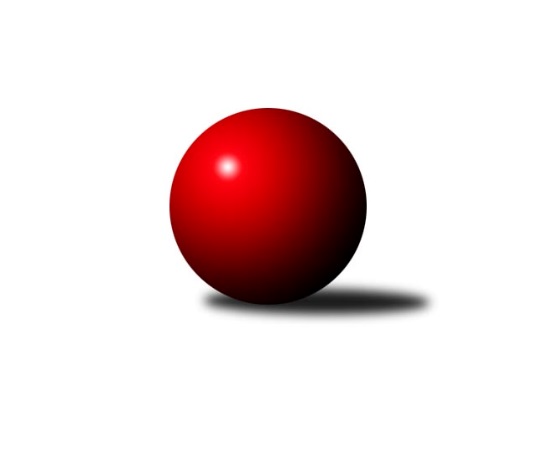 Č.8Ročník 2015/2016	14.11.2015Nejlepšího výkonu v tomto kole: 2622 dosáhlo družstvo: KK Minerva Opava ˝A˝Severomoravská divize 2015/2016Výsledky 8. kolaSouhrnný přehled výsledků:TJ  Krnov ˝A˝	- KK Lipník nad Bečvou ˝A˝	2:6	2337:2389	5.0:7.0	14.11.TJ  Odry ˝A˝	- TJ Sokol Dobroslavice ˝A˝	7:1	2540:2484	7.0:5.0	14.11.TJ Kovohutě Břidličná ˝A˝	- TJ Sokol Michálkovice ˝A˝	3:5	2468:2503	4.5:7.5	14.11.KK Minerva Opava ˝A˝	- TJ Spartak Přerov ˝B˝	5:3	2622:2620	5.0:7.0	14.11.SKK Jeseník ˝A˝	- TJ Opava ˝B˝	2:6	2377:2517	3.0:9.0	14.11.TJ Horní Benešov ˝B˝	- SKK Ostrava ˝A˝	5:3	2580:2554	6.0:6.0	14.11.Tabulka družstev:	1.	TJ Spartak Přerov ˝B˝	8	6	1	1	43.0 : 21.0 	59.5 : 36.5 	 2563	13	2.	TJ Opava ˝B˝	8	6	0	2	41.0 : 23.0 	59.0 : 37.0 	 2504	12	3.	KK Minerva Opava ˝A˝	8	6	0	2	39.0 : 25.0 	51.0 : 45.0 	 2501	12	4.	TJ  Odry ˝A˝	8	5	1	2	42.0 : 22.0 	51.5 : 44.5 	 2547	11	5.	SKK Jeseník ˝A˝	8	4	1	3	33.0 : 31.0 	44.5 : 51.5 	 2493	9	6.	TJ Sokol Michálkovice ˝A˝	8	4	0	4	31.0 : 33.0 	47.0 : 49.0 	 2470	8	7.	SKK Ostrava ˝A˝	8	3	1	4	31.0 : 33.0 	47.0 : 49.0 	 2500	7	8.	TJ Horní Benešov ˝B˝	8	3	0	5	27.0 : 37.0 	38.0 : 58.0 	 2463	6	9.	TJ Sokol Dobroslavice ˝A˝	8	3	0	5	26.0 : 38.0 	45.0 : 51.0 	 2436	6	10.	TJ  Krnov ˝A˝	8	3	0	5	24.0 : 40.0 	46.5 : 49.5 	 2429	6	11.	TJ Kovohutě Břidličná ˝A˝	8	2	0	6	28.0 : 36.0 	48.5 : 47.5 	 2510	4	12.	KK Lipník nad Bečvou ˝A˝	8	1	0	7	19.0 : 45.0 	38.5 : 57.5 	 2396	2Podrobné výsledky kola:	 TJ  Krnov ˝A˝	2337	2:6	2389	KK Lipník nad Bečvou ˝A˝	Jiří Jedlička	 	 179 	 192 		371 	 0:2 	 412 	 	211 	 201		Richard Štětka	Jaromír Čech	 	 202 	 171 		373 	 1:1 	 386 	 	194 	 192		Vlastimila Kolářová	František Vícha	 	 209 	 194 		403 	 0:2 	 424 	 	219 	 205		Jiří Kolář	Miluše Rychová	 	 210 	 204 		414 	 2:0 	 380 	 	194 	 186		Vilém Zeiner	Vítězslav Kadlec	 	 174 	 190 		364 	 0:2 	 388 	 	192 	 196		Jaroslav Pěcha	Lukáš Vaněk	 	 204 	 208 		412 	 2:0 	 399 	 	202 	 197		Petr Hendrychrozhodčí: Nejlepší výkon utkání: 424 - Jiří Kolář	 TJ  Odry ˝A˝	2540	7:1	2484	TJ Sokol Dobroslavice ˝A˝	Stanislav Ovšák	 	 213 	 207 		420 	 1:1 	 416 	 	226 	 190		Karel Ridl	Marek Frydrych	 	 210 	 249 		459 	 1:1 	 432 	 	222 	 210		Martin Třečák	Jana Frydrychová	 	 217 	 226 		443 	 1:1 	 423 	 	224 	 199		Karel Kuchař	Miroslav Dimidenko	 	 187 	 210 		397 	 0:2 	 425 	 	214 	 211		Lumír Kocián	Michal Pavič	 	 213 	 204 		417 	 2:0 	 401 	 	208 	 193		Libor Veselý	Petr Dvorský	 	 209 	 195 		404 	 2:0 	 387 	 	197 	 190		Petr Čížrozhodčí: Nejlepší výkon utkání: 459 - Marek Frydrych	 TJ Kovohutě Břidličná ˝A˝	2468	3:5	2503	TJ Sokol Michálkovice ˝A˝	Ivo Mrhal st.	 	 192 	 218 		410 	 0:2 	 430 	 	211 	 219		Josef Linhart	Zdeněk Chmela ml. ml.	 	 192 	 215 		407 	 0.5:1.5 	 441 	 	226 	 215		Zdeněk Zhýbala	Ivo Mrhal ml. ml.	 	 192 	 211 		403 	 2:0 	 388 	 	182 	 206		Petr Řepecký	Jiří Procházka	 	 214 	 202 		416 	 0:2 	 428 	 	224 	 204		Josef Jurášek	Marek Veselý	 	 198 	 215 		413 	 1:1 	 406 	 	220 	 186		Jiří Řepecký	Čestmír Řepka	 	 202 	 217 		419 	 1:1 	 410 	 	189 	 221		Tomáš Rechtorisrozhodčí: Nejlepší výkon utkání: 441 - Zdeněk Zhýbala	 KK Minerva Opava ˝A˝	2622	5:3	2620	TJ Spartak Přerov ˝B˝	Gabriela Beinhaeurová	 	 219 	 216 		435 	 0:2 	 456 	 	239 	 217		Vojtěch Venclík	Zdeněk Chlopčík	 	 222 	 225 		447 	 1:1 	 439 	 	230 	 209		Roman Goldemund	Pavel Martinec	 	 228 	 227 		455 	 2:0 	 418 	 	204 	 214		Jiří Divila st.	Vladimír Heiser *1	 	 210 	 189 		399 	 0:2 	 437 	 	219 	 218		Stanislav Beňa st.	Luděk Slanina	 	 219 	 202 		421 	 0:2 	 461 	 	238 	 223		Jiří Divila ml.	Tomáš Slavík	 	 220 	 245 		465 	 2:0 	 409 	 	219 	 190		Zdeněk Macháček st.rozhodčí: střídání: *1 od 75. hodu Lubomír BičíkNejlepší výkon utkání: 465 - Tomáš Slavík	 SKK Jeseník ˝A˝	2377	2:6	2517	TJ Opava ˝B˝	Pavel Hannig	 	 195 	 202 		397 	 0:2 	 430 	 	212 	 218		Petr Wolf	Petr Šulák	 	 172 	 177 		349 	 0:2 	 409 	 	218 	 191		Vladimír Peter	Václav Smejkal	 	 215 	 225 		440 	 2:0 	 384 	 	188 	 196		Josef Němec	Vladimír Moravec	 	 191 	 192 		383 	 0:2 	 440 	 	217 	 223		Pavel Kovalčík	Jaromíra Smejkalová	 	 206 	 206 		412 	 0:2 	 461 	 	236 	 225		Maciej Basista	Martin Zavacký	 	 197 	 199 		396 	 1:1 	 393 	 	192 	 201		Svatopluk Křížrozhodčí: Nejlepší výkon utkání: 461 - Maciej Basista	 TJ Horní Benešov ˝B˝	2580	5:3	2554	SKK Ostrava ˝A˝	Petr Dankovič ml.	 	 235 	 229 		464 	 1:1 	 425 	 	195 	 230		Pavel Gerlich	Vladislav Pečinka	 	 199 	 220 		419 	 0:2 	 426 	 	205 	 221		Radek Foltýn	Michal Blažek	 	 207 	 211 		418 	 1:1 	 416 	 	201 	 215		Vladimír Korta	Martin Bilíček	 	 211 	 195 		406 	 1:1 	 420 	 	192 	 228		Jiří Trnka	Luděk Zeman	 	 214 	 228 		442 	 1:1 	 445 	 	231 	 214		Dominik Böhm	Peter Dankovič	 	 211 	 220 		431 	 2:0 	 422 	 	206 	 216		Petr Holasrozhodčí: Nejlepší výkon utkání: 464 - Petr Dankovič ml.Pořadí jednotlivců:	jméno hráče	družstvo	celkem	plné	dorážka	chyby	poměr kuž.	Maximum	1.	Jiří Divila ml. 	TJ Spartak Přerov ˝B˝	449.25	306.2	143.1	3.1	4/5	(485)	2.	Vojtěch Venclík 	TJ Spartak Přerov ˝B˝	442.75	297.0	145.8	3.1	4/5	(494)	3.	Petr Dvorský 	TJ  Odry ˝A˝	442.55	302.1	140.5	3.5	4/4	(461)	4.	Michal Pavič 	TJ  Odry ˝A˝	441.65	299.6	142.1	2.4	4/4	(486)	5.	Marek Veselý 	TJ Kovohutě Břidličná ˝A˝	440.83	300.9	139.9	3.2	3/4	(453)	6.	Vladimír Heiser 	KK Minerva Opava ˝A˝	440.25	301.4	138.8	2.8	3/4	(493)	7.	Marek Frydrych 	TJ  Odry ˝A˝	436.08	293.3	142.8	2.9	4/4	(472)	8.	Pavel Kovalčík 	TJ Opava ˝B˝	434.47	296.8	137.7	3.8	5/5	(448)	9.	Tomáš Slavík 	KK Minerva Opava ˝A˝	433.45	285.7	147.8	2.3	4/4	(479)	10.	Pavel Hannig 	SKK Jeseník ˝A˝	433.25	292.2	141.1	4.7	4/4	(484)	11.	Ivo Mrhal ml.  ml.	TJ Kovohutě Břidličná ˝A˝	433.05	297.2	135.9	5.4	4/4	(455)	12.	Stanislav Beňa  st.	TJ Spartak Přerov ˝B˝	432.90	291.2	141.7	4.0	5/5	(479)	13.	Dominik Böhm 	SKK Ostrava ˝A˝	429.75	291.4	138.3	4.8	6/6	(458)	14.	Lukáš Vaněk 	TJ  Krnov ˝A˝	428.00	291.7	136.3	4.2	5/5	(464)	15.	Josef Linhart 	TJ Sokol Michálkovice ˝A˝	427.53	295.1	132.4	5.6	5/6	(467)	16.	Roman Goldemund 	TJ Spartak Přerov ˝B˝	427.40	282.1	145.3	4.9	5/5	(472)	17.	Petr Holas 	SKK Ostrava ˝A˝	426.20	293.5	132.7	4.5	5/6	(450)	18.	Jaromíra Smejkalová 	SKK Jeseník ˝A˝	425.35	298.3	127.1	6.5	4/4	(456)	19.	Vladimír Peter 	TJ Opava ˝B˝	424.20	291.3	132.9	5.3	5/5	(475)	20.	Zdeněk Macháček st. 	KK Lipník nad Bečvou ˝A˝	423.20	297.1	126.1	5.2	5/6	(463)	21.	Petr Vaněk 	TJ  Krnov ˝A˝	423.00	276.5	146.5	1.8	4/5	(440)	22.	Václav Smejkal 	SKK Jeseník ˝A˝	422.65	297.4	125.3	4.1	4/4	(461)	23.	Petr Hendrych 	KK Lipník nad Bečvou ˝A˝	421.30	286.7	134.6	4.4	5/6	(458)	24.	Luděk Slanina 	KK Minerva Opava ˝A˝	421.06	287.8	133.3	3.4	4/4	(445)	25.	Vladimír Korta 	SKK Ostrava ˝A˝	419.93	288.1	131.8	3.1	5/6	(452)	26.	Jiří Procházka 	TJ Kovohutě Břidličná ˝A˝	419.20	289.0	130.2	8.0	4/4	(443)	27.	Stanislav Ovšák 	TJ  Odry ˝A˝	419.05	287.5	131.6	4.6	4/4	(442)	28.	Richard Štětka 	KK Lipník nad Bečvou ˝A˝	419.00	294.0	125.0	6.4	5/6	(456)	29.	Zdeněk Chlopčík 	KK Minerva Opava ˝A˝	418.60	292.6	126.1	5.5	4/4	(448)	30.	Ivo Kovářík 	TJ Sokol Dobroslavice ˝A˝	418.00	287.1	130.9	6.0	5/6	(452)	31.	Martin Bilíček 	TJ Horní Benešov ˝B˝	417.65	288.7	129.0	6.4	5/5	(441)	32.	Pavel Gerlich 	SKK Ostrava ˝A˝	417.33	292.0	125.3	4.6	6/6	(448)	33.	Jiří Divila st. 	TJ Spartak Přerov ˝B˝	416.90	286.5	130.4	5.8	5/5	(485)	34.	Svatopluk Kříž 	TJ Opava ˝B˝	416.40	289.1	127.3	6.3	5/5	(450)	35.	Martin Zavacký 	SKK Jeseník ˝A˝	415.50	283.8	131.7	8.2	3/4	(439)	36.	Ivo Mrhal  st.	TJ Kovohutě Břidličná ˝A˝	415.40	280.7	134.8	5.3	4/4	(443)	37.	Peter Dankovič 	TJ Horní Benešov ˝B˝	415.40	288.8	126.7	5.0	5/5	(447)	38.	Jiří Trnka 	SKK Ostrava ˝A˝	413.83	287.0	126.8	4.6	6/6	(447)	39.	Josef Jurášek 	TJ Sokol Michálkovice ˝A˝	413.61	289.6	124.1	8.9	6/6	(447)	40.	Karel Ridl 	TJ Sokol Dobroslavice ˝A˝	413.47	288.7	124.7	6.0	5/6	(432)	41.	Martin Třečák 	TJ Sokol Dobroslavice ˝A˝	412.80	284.6	128.2	3.8	5/6	(432)	42.	Petr Číž 	TJ Sokol Dobroslavice ˝A˝	412.72	295.7	117.0	7.2	6/6	(448)	43.	Lumír Kocián 	TJ Sokol Dobroslavice ˝A˝	411.88	285.4	126.5	7.5	4/6	(437)	44.	Luděk Zeman 	TJ Horní Benešov ˝B˝	411.70	284.6	127.2	6.9	5/5	(470)	45.	Petr Řepecký 	TJ Sokol Michálkovice ˝A˝	410.83	277.9	132.9	5.2	6/6	(446)	46.	Čestmír Řepka 	TJ Kovohutě Břidličná ˝A˝	410.17	282.3	127.8	4.6	3/4	(430)	47.	Zdeněk Chmela ml.  ml.	TJ Kovohutě Břidličná ˝A˝	409.80	288.1	121.7	10.0	4/4	(434)	48.	Miluše Rychová 	TJ  Krnov ˝A˝	408.56	287.1	121.4	5.8	4/5	(433)	49.	Jiří Vrba 	SKK Jeseník ˝A˝	408.50	289.8	118.8	5.9	4/4	(432)	50.	Radek Foltýn 	SKK Ostrava ˝A˝	408.11	284.9	123.2	7.4	6/6	(432)	51.	Karel Kuchař 	TJ Sokol Dobroslavice ˝A˝	405.25	286.0	119.3	9.0	6/6	(429)	52.	Miroslav Dimidenko 	TJ  Odry ˝A˝	403.95	281.8	122.2	7.4	4/4	(434)	53.	Josef Němec 	TJ Opava ˝B˝	403.25	289.6	113.7	6.6	4/5	(476)	54.	Jiří Řepecký 	TJ Sokol Michálkovice ˝A˝	402.67	279.8	122.9	7.2	6/6	(443)	55.	Rudolf Haim 	TJ Opava ˝B˝	401.83	274.6	127.3	9.0	4/5	(464)	56.	Aleš Fischer 	KK Minerva Opava ˝A˝	400.67	284.7	116.0	6.2	4/4	(455)	57.	Jiří Jedlička 	TJ  Krnov ˝A˝	399.67	282.2	117.5	10.0	4/5	(431)	58.	Petr Šulák 	SKK Jeseník ˝A˝	398.85	274.6	124.3	6.1	4/4	(439)	59.	Jana Frydrychová 	TJ  Odry ˝A˝	396.67	284.2	112.5	8.0	3/4	(443)	60.	Jaroslav Pěcha 	KK Lipník nad Bečvou ˝A˝	393.40	276.1	117.3	7.8	5/6	(412)	61.	Libor Veselý 	TJ Sokol Dobroslavice ˝A˝	393.17	274.8	118.4	6.3	4/6	(416)	62.	František Vícha 	TJ  Krnov ˝A˝	392.50	276.6	116.0	7.0	5/5	(404)	63.	Jiří Kolář 	KK Lipník nad Bečvou ˝A˝	391.33	278.7	112.7	10.2	5/6	(427)	64.	Vlastimila Kolářová 	KK Lipník nad Bečvou ˝A˝	388.07	273.4	114.7	7.0	5/6	(413)	65.	Vítězslav Kadlec 	TJ  Krnov ˝A˝	385.56	276.8	108.8	8.3	4/5	(407)	66.	Vilém Zeiner 	KK Lipník nad Bečvou ˝A˝	381.25	274.3	106.9	12.2	6/6	(418)	67.	Josef Plšek 	KK Minerva Opava ˝A˝	370.00	278.0	92.0	13.0	3/4	(391)		Pavel Martinec 	KK Minerva Opava ˝A˝	446.30	299.1	147.2	2.1	2/4	(459)		Petr Wolf 	TJ Opava ˝B˝	444.00	308.5	135.5	4.3	2/5	(472)		Gabriela Beinhaeurová 	KK Minerva Opava ˝A˝	435.00	303.0	132.0	4.0	1/4	(435)		Maciej Basista 	TJ Opava ˝B˝	434.89	296.4	138.4	5.4	3/5	(461)		Michal Zych 	TJ Sokol Michálkovice ˝A˝	433.00	293.0	140.0	2.0	1/6	(433)		Vojtěch Rozkopal 	TJ  Odry ˝A˝	433.00	294.0	139.0	6.8	2/4	(437)		Rostislav Cundrla 	SKK Jeseník ˝A˝	432.00	306.0	126.0	7.0	1/4	(432)		Jiří Vrba ml. 	SKK Jeseník ˝A˝	430.00	279.0	151.0	1.0	1/4	(430)		Michal Rašťák 	TJ Horní Benešov ˝B˝	425.00	293.0	132.0	7.0	1/5	(425)		Zdeněk Zhýbala 	TJ Sokol Michálkovice ˝A˝	422.67	282.0	140.7	3.7	3/6	(444)		Michal Loučka 	TJ Spartak Přerov ˝B˝	422.50	294.5	128.0	7.2	3/5	(437)		Zdeněk Černý 	TJ Horní Benešov ˝B˝	422.00	291.0	131.0	6.0	1/5	(422)		Michal Blažek 	TJ Horní Benešov ˝B˝	418.08	282.6	135.5	4.8	3/5	(449)		Stanislav Beňa ml.  ml.	TJ Spartak Přerov ˝B˝	417.83	291.2	126.7	5.7	2/5	(460)		Zdeněk Smrža 	TJ Horní Benešov ˝B˝	413.50	286.5	127.0	8.5	2/5	(425)		Martin Sekanina 	KK Lipník nad Bečvou ˝A˝	411.00	278.0	133.0	7.0	3/6	(423)		Martin Orálek 	TJ Opava ˝B˝	410.33	278.0	132.3	4.2	3/5	(465)		Vladimír Vavrečka 	TJ  Krnov ˝A˝	407.00	290.0	117.0	10.0	1/5	(407)		Vladislav Pečinka 	TJ Horní Benešov ˝B˝	406.83	283.9	122.9	6.3	3/5	(433)		Tomáš Rechtoris 	TJ Sokol Michálkovice ˝A˝	406.17	276.3	129.8	5.2	3/6	(412)		Jan Zych 	TJ Sokol Michálkovice ˝A˝	405.33	287.8	117.5	8.7	3/6	(452)		Jaromír Hendrych st. 	TJ Horní Benešov ˝B˝	404.67	288.0	116.7	6.7	3/5	(422)		Jana Kulhánková 	KK Lipník nad Bečvou ˝A˝	402.00	278.0	124.0	10.0	1/6	(402)		Pavel Jalůvka 	TJ  Krnov ˝A˝	402.00	279.0	123.0	6.0	1/5	(402)		Petr Dankovič ml. 	TJ Horní Benešov ˝B˝	401.83	283.5	118.3	6.5	3/5	(464)		Jitka Szczyrbová 	KK Lipník nad Bečvou ˝A˝	400.00	286.0	114.0	9.0	1/6	(400)		Petr Jurášek 	TJ Sokol Michálkovice ˝A˝	397.67	280.0	117.7	13.0	3/6	(436)		Jaromír Čech 	TJ  Krnov ˝A˝	397.67	281.4	116.2	9.3	3/5	(417)		Oldřich Bidrman 	TJ Sokol Michálkovice ˝A˝	397.00	289.0	108.0	14.0	1/6	(397)		Jan Frydrych 	TJ  Odry ˝A˝	395.00	272.0	123.0	11.0	1/4	(395)		Stanislav Brokl 	KK Minerva Opava ˝A˝	395.00	280.0	115.0	8.0	1/4	(395)		Zdeněk Chmela st.  st.	TJ Kovohutě Břidličná ˝A˝	394.50	286.0	108.5	8.0	2/4	(401)		Petr Řepecký ml. 	TJ Sokol Michálkovice ˝A˝	393.00	263.0	130.0	5.0	1/6	(393)		Jan Doseděl 	TJ Kovohutě Břidličná ˝A˝	390.00	278.0	112.0	4.0	1/4	(390)		Miroslav Pytel 	SKK Ostrava ˝A˝	388.83	267.7	121.2	5.7	3/6	(403)		Tomáš Valíček 	TJ Opava ˝B˝	386.00	282.0	104.0	11.0	1/5	(386)		Josef Veselý 	TJ Kovohutě Břidličná ˝A˝	385.00	255.0	130.0	4.0	1/4	(385)		Vladimír Moravec 	SKK Jeseník ˝A˝	383.00	271.0	112.0	11.0	1/4	(383)		Miloslav Kovář 	SKK Jeseník ˝A˝	377.00	272.0	105.0	12.0	1/4	(377)		Jan Fadrný 	TJ Horní Benešov ˝B˝	375.00	255.0	120.0	3.0	1/5	(375)		Jan Špalek 	KK Lipník nad Bečvou ˝A˝	371.00	268.0	103.0	7.0	1/6	(371)		Ladislav Mandák 	KK Lipník nad Bečvou ˝A˝	358.00	260.0	98.0	7.0	1/6	(358)		Josef Schwarz 	TJ Sokol Dobroslavice ˝A˝	337.50	241.0	96.5	15.0	2/6	(359)Sportovně technické informace:Starty náhradníků:registrační číslo	jméno a příjmení 	datum startu 	družstvo	číslo startu14917	Josef Jurášek	14.11.2015	TJ Sokol Michálkovice ˝A˝	8x21639	Jiří Řepecký	14.11.2015	TJ Sokol Michálkovice ˝A˝	8x9067	Zdeněk Zhýbala	14.11.2015	TJ Sokol Michálkovice ˝A˝	7x253	Josef Linhart	14.11.2015	TJ Sokol Michálkovice ˝A˝	7x8162	Petr Řepecký	14.11.2015	TJ Sokol Michálkovice ˝A˝	8x12228	Tomáš Rechtoris	14.11.2015	TJ Sokol Michálkovice ˝A˝	4x9261	Michal Pavič	14.11.2015	TJ  Odry ˝A˝	8x6242	Petr Hendrych	14.11.2015	KK Lipník nad Bečvou ˝A˝	6x8117	Zdeněk Macháček	14.11.2015	TJ Spartak Přerov ˝B˝	4x6833	Jaroslav Pěcha	14.11.2015	KK Lipník nad Bečvou ˝A˝	7x14783	Gabriela Beinhauerová	14.11.2015	KK Minerva Opava ˝A˝	1x11599	František Vícha	14.11.2015	TJ  Krnov ˝A˝	8x23644	Vladimír Moravec	14.11.2015	SKK Jeseník ˝A˝	2x6935	Lubomír Bičík	14.11.2015	KK Minerva Opava ˝A˝	1x12443	Jana Frydrychová	14.11.2015	TJ  Odry ˝A˝	6x
Hráči dopsaní na soupisku:registrační číslo	jméno a příjmení 	datum startu 	družstvo	Program dalšího kola:9. kolo21.11.2015	so	9:00	TJ Opava ˝B˝ - KK Minerva Opava ˝A˝	21.11.2015	so	9:00	TJ Sokol Michálkovice ˝A˝ - SKK Jeseník ˝A˝	21.11.2015	so	9:00	TJ Sokol Dobroslavice ˝A˝ - TJ Kovohutě Břidličná ˝A˝	21.11.2015	so	9:00	SKK Ostrava ˝A˝ - TJ  Odry ˝A˝	21.11.2015	so	9:00	KK Lipník nad Bečvou ˝A˝ - TJ Horní Benešov ˝B˝	21.11.2015	so	11:30	TJ Spartak Přerov ˝B˝ - TJ  Krnov ˝A˝	Nejlepší šestka kola - absolutněNejlepší šestka kola - absolutněNejlepší šestka kola - absolutněNejlepší šestka kola - absolutněNejlepší šestka kola - dle průměru kuželenNejlepší šestka kola - dle průměru kuželenNejlepší šestka kola - dle průměru kuželenNejlepší šestka kola - dle průměru kuželenNejlepší šestka kola - dle průměru kuželenPočetJménoNázev týmuVýkonPočetJménoNázev týmuPrůměr (%)Výkon3xTomáš SlavíkMinerva A4651xPetr Dankovič ml.Horní Benešov B109.894641xPetr Dankovič ml.Horní Benešov B4642xMaciej BasistaTJ Opava B109.844611xMaciej BasistaTJ Opava B4611xMarek FrydrychTJ Odry109.74593xJiří Divila ml.Sp.Přerov B4613xTomáš SlavíkMinerva A108.54653xMarek FrydrychTJ Odry4591xZdeněk ZhýbalaMichálkovice A108.194415xVojtěch VenclíkSp.Přerov B4563xJiří Divila ml.Sp.Přerov B107.57461